Информация о залеВ концертном зале Дворца культуры «Губернаторский» 1168 мягких кресла.Концертный зал Дворца культуры «Губернаторский» расположен в центре Ульяновска по адресу: ул. Дворцовая, 2/13.Сцена:Глубина - 20 метров (максимально)Планшет - 12×14 метров (основной используемый размер) максимальный 14×16 метровЗеркало сцены - 12×8 метров (максимально 14×10м)Площадь 224 кв.м.Высота планшета от колосников 20 метровШтакетные механические подъёмы – 34 ед.Кулисы – 3 плана (возможно более 5)Антрактный занавес – вертикальныйНаличие профессионального двухстороннего хореографического настила (цвет серый - чёрный), размер 8×12Более подробную информацию можно получить у заведующего художественно-постановочной частью Романова Владимира Александровича (тел.8-905-349-17-02).В холле концертного зала «Губернаторский» посетителей ожидают: на 1 этаже  гардероб на 1200 мест, мужской и женский туалетные комплексы, на 2 этаже – фойе с торговой зоной и буфетом, где можно пообщаться и отдохнуть.Стандартный экран  (сокращает сцену на 1,5 м) входит в стоимость.Имеется проекционный экран по заднику 8х12 м (за доп.плату)Светодиодный экран 8*5 м – за отдельную платуЗвуковое оборудованиеP.A. system JBL SR- 7 кВт номинал.Усилители:JBL MPX 600*JBL MPA 1100*SAMSON S700Процессор dbx Drive Rack PA2Эквалайзер: dbx 2231 - 1 шт2)  F.O.HМикшерная консоль: Soundkraft GB-8Процессор эффектов:Lexicon MPX 100Lexicon ReflexКомпрессор: dbx 1046Гейт: Samson S- gate 4Проигрыватель CD дисков:	DENON D 4500 – 1 шт	TASCAM CD 01U – 1 штПроигрыватели MD дисков:	Sony MDS - JE520 – 1 штМониторная системаJBL TR105- 1 линия 4 шт по 225 Вт (или 2 линии по 2 шт.)Эквалайзер: dbx 2231 – 1 штПрострелы:	JBL Sound Power SERES – 1,5 кВт на сторонуУсилители:	JBL MPA600	JBL MPX600Эквалайзер: dbx 2231 - 1 штМикрофоны:Радиосистема серия UC SHURE с микрофонами Beta sm58 -2 штРадиосистема SHURE BLX288E/SM58 с двумя ручными передатчикамиМикрофоны:SHURE SM 58- 4 штSHURE BETA SM  58 – 4 штSHURE SM 86 -2 штSHURE SM 57 -3 штПодвесные микрофоны:	SHURE MX 202 – 2 штМикрофонные стойки «Журавль» - 10 шт Световое оборудование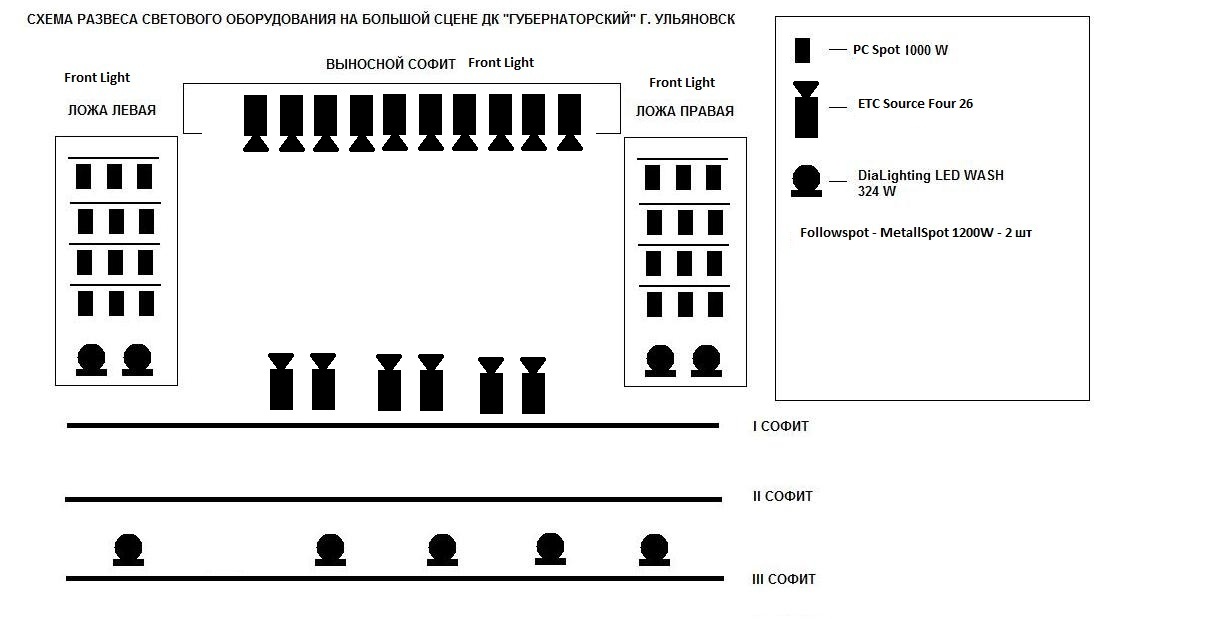 Крепление светового оборудования к штанкетному оборудованию зала не предусматривается